PRUEBAS DE CERTIFICACIÓN DE LAS ENSEÑANZAS DE IDIOMAS DE RÉGIMEN ESPECIALSOLICITUD DE CAMBIO DE HORARIO DE BLOQUE 2(PRODUCCIÓN, COPRODUCCIÓN Y DE TEXTOS ORALES Y MEDIACIÓN ORAL)La fecha y hora de la prueba de producción, coproducción y de textos orales y mediación oral solo se podrá modificar por causas debidamente justificadas dentro de los plazos establecidos y siempre que la comisión de evaluación así lo permita. En inglés sólo se podrá solicitar cambio para las fechas en que se realizan las pruebas orales  de ese mismo nivel (ver calendario).Plazo de solicitud de cambio de horario de la prueba oral: 4 y 7 de septiembreD./ Dña ______________________________________________ con DNI _________________,Convocado/a el día ________ de _______ de 2020 a las _______ horas para realizar las pruebas orales del nivel _________ del idioma _______.SOLICITA realizar la prueba, si fuera posible, el día ______________ de _________ de 2020.Motivo de la solicitud: __________________________________________________________ (adjuntar justificante)Teléfono de contacto: __________________________Email de contacto: ____________________________________En Mieres, a ______ de septiembre de 2020Fdo: ________________________________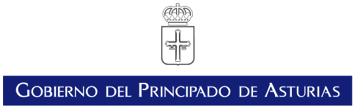              CONSEJERÍA DE EDUCACIÓN             ESCUELA OFICIAL DE IDIOMAS DE MIERES